           

6Aika: Vähähiilinen liikkuminen liikennehubeissa - hankkeeseen liittyvä tarjouspyyntö

Kimppakyytipilotti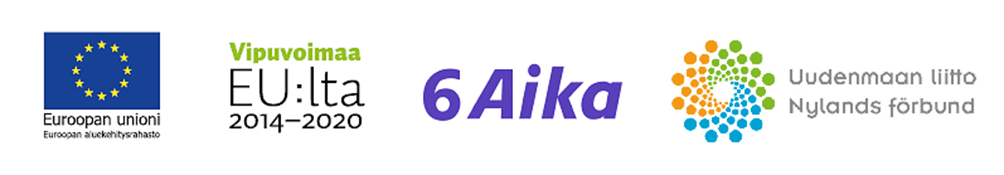 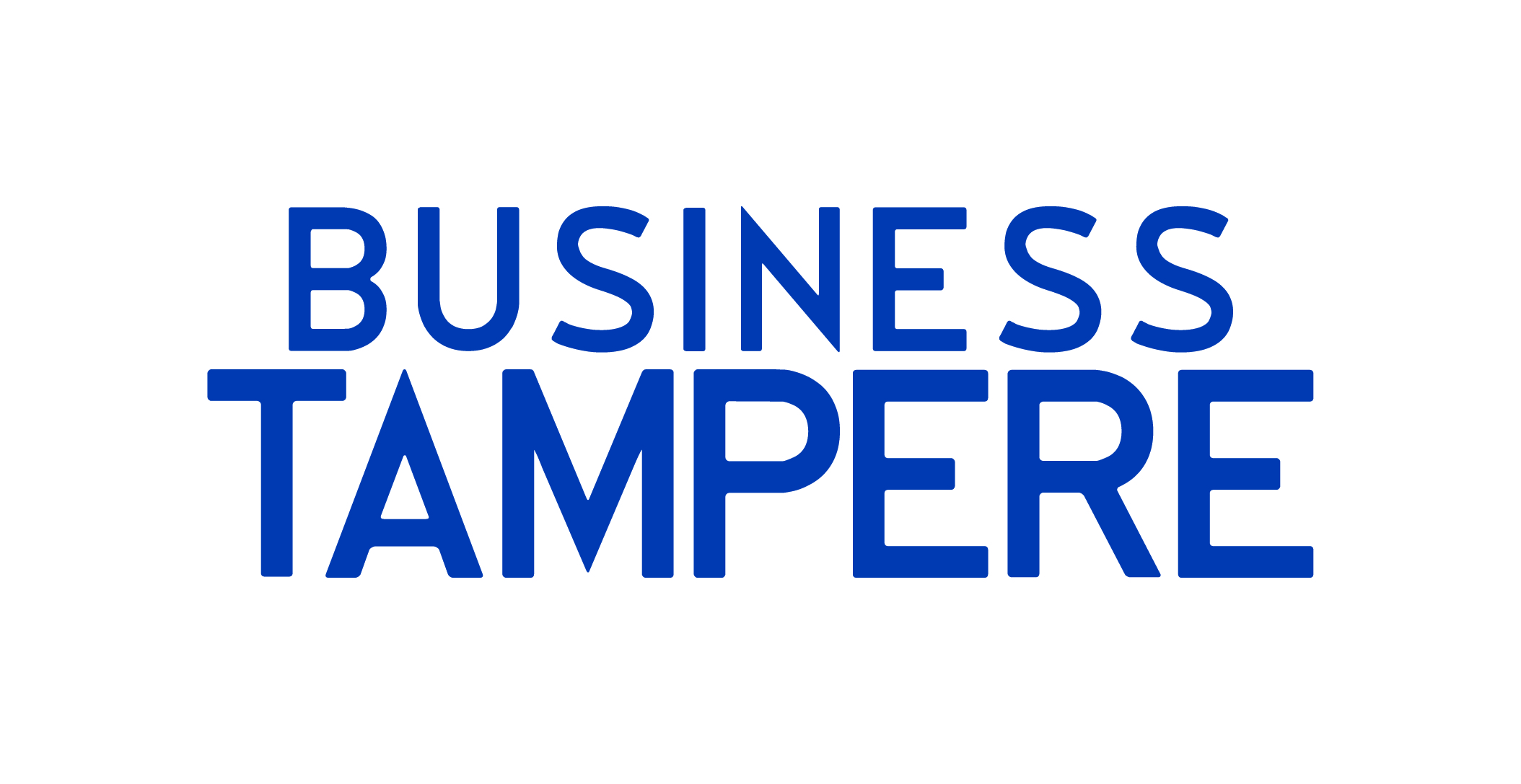 TAUSTA JA TARKOITUSTarjouspyyntö liittyy Smart Tampereen Älykäs liikkuminen - teemaan. Business Tampere toimii osatoteuttajana 6Aika: Vähähiilinen liikkuminen liikennehubeissa - hankkeessa, jonka pääkoordinaattorina on Espoon kaupunki ja muina osatoteuttajina Oulun kaupunki, Turun kaupunki sekä Turun Ammattikorkeakoulu. Osatoteuttajat ovat tunnistaneet alueensa sisältä yhden tai useamman liikkumishubin, joissa vähähiilisen liikkumisen toimenpiteitä suunnitellaan, testataan ja toteutetaan yhdessä yritysten kanssa. 

Tampereella hankkeen kohteeksi on valittu Kaupin alue, joka on merkittävä liikkumisen ja hyvinvoinnin keskittymä. Kaupissa sijaitsevat Tampereen yliopistollinen keskussairaala, Tampereen Ammattikorkeakoulu, Tampereen yliopiston lääketieteellinen yksikkö, useita terveys- ja bioteknologia-alan yrityksiä, sekä Kaupin urheilupuiston toiminnot. Alueella käy päivittäin asiakkaana, töissä, opiskelijana tai liikuntaharrastuksissa jopa yli 20 000 ihmistä. Monien uusien ja käynnissä olevien rakennushankkeiden myötä kävijämäärät tulevat entisestään kasvamaan, mikä lisää alueen liikennejärjestelmän haasteita. Tavoitteena on, että Kaupin alueelle tulevat valitsevat oman henkilöautoilun sijaista vähähiilisiä vaihtoehtoja, ja että ne näyttäytyvät tulijalle houkuttavalta ja vaivattomalta vaihtoehdolta. 

Kaupin alueella työskentelevien, opiskelevien ja asioivien liikkumistottumuksista ja liikkumisolosuhteista saatiin tietoa asiakastutkimuksessa, joka toteutettiin lokakuun 2018 ja helmikuun 2019 välisenä aikana. Tutkimuksen perusteella tunnistettiin useita erilaisia kehityskohteita, joiden avulla alueen liikkumisolosuhteita voidaan parantaa.  Yksi valituista piloteista oli kimppakyytien kehittäminen. Kimppakyydit ovat helppo tapa vähentää alueelle tulevaa ajoneuvoliikennettä. Kimppakyydeissä samasta suunnasta ja samalla aikataululla liikkuvat autoilijat hyppäävät yhden ajoneuvon kyytiin. Kimppakyytipalvelua voidaan tarjota kaikille alueella asioiville ja se soveltuu erityisen hyvin työmatkaliikenteeseen. Palvelu määritellään yhdessä toimijoiden kanssa palvelunmuotoilutyöpajoissa.Tällä tarjouspyynnöllä haetaan toteuttajaa kimppakyytipilotille Kaupin alueelle.
HANKINTAMENETTELYKyseessä on EU-kynnysarvon ja kansallisen kynnysarvon alittavan palvelun hankinta eli ns. pienhankinta, johon ei sovelleta voimassa olevan hankintalain (1397/2016) säännöksiä. Hankinnan kokonaishinta on enimmillään 30.000 € (+alv),  Tilaaja valitsee yhden kohdassa 4 asetetut soveltuvuusvaatimukset täyttävän tarjoajan (jatkossa Palveluntuottaja) tuottamaan hankinnan kohteena olevaa palvelua perustuen kohdan 6 Valinta- ja vertailuperusteet mukaisesti.Tarjous hylätään, jos tarjouspyynnössä esitetyt vaatimukset eivät täyty tai tarjous ei muilta osin vastaa tarjouspyyntöä tai jos tarjous saapuu myöhästyneenä.Tilaaja pidättää itsellään oikeuden olla suorittamatta hankintaa.Hankintalain 135 § mukaisesti hankintaoikaisua sovelletaan myös sellaisen hankintayksikön päätöksen tai muun hankintamenettelyssä tehdyn ratkaisun korjaamiseen, johon ei muutoin sovelleta hankintalakia. Tässä tarjouspyynnössä sovelletaan hankintaoikaisua oheisesti; hankintapäätöksestä on oikeus jättää valitus, valitusaika on 2 viikkoa. Tarjouspyyntö on julkaistu Business Tampereen www-sivuilla: https://businesstampere.com/fi/tietoa-meista/tarjouspyynnot/ sekä Hilmassa https://www.hankintailmoitukset.fi/fi/. Tarjouspyyntö on tämän lisäksi lähetetty potentiaalisille tarjoajille 27.3./30.3.2020. Hankintapäätös tullaan viestimään kaikille tarjouskilpailuun osallistuneille ja Business Tampere  Oy:n internet sivustolla https://businesstampere.com/fi/tietoa-meista/tarjouspyynnot/menneet-tarjouskilpailut/HANKINNAN KOHDE Hankinnan kohteena on 6Aika: Vähähiilinen liikkuminen liikennehubeissa - hankkeen mukainen, Kaupin alueen sisäisen liikkumisen kehittämistä tukeva toimenpide, kimppakyytipilotti.Kimppakyydit ovat helppo tapa vähentää alueelle tulevaa ajoneuvoliikennettä. Kimppakyydeissä samasta suunnasta ja samalla aikataululla liikkuvat autoilijat hyppäävät yhden ajoneuvon kyytiin. Kimppakyytipalvelua voidaan tarjota kaikille alueella asioiville ja se soveltuu erityisen hyvin työmatkaliikenteeseen. Palveluita voidaan markkinoida alueen käyttäjille yhteisesti ja keksiä houkuttimia kimppakyytiä käyttäville. Palvelua on määritelty vuonna 2019 pidetyissä palvelumuotoilutyöpajoissa. Palvelumuotoilun tuloksena syntyi lista toivotuista käyttötapauksista ja rakennettiin alustava prototyyppi käyttöliittymästä palvelun kehityksen pohjaksi. Proto löytyy osoitteesta: https://marvelapp.com/jjhh40j/screen/63909432Tarjouspyynnön kohde on järjestää kimppakyytipalvelun ja siihen liittyvä sovelluksen toteuttaminen:Tarjouksen toivotaan sisältävän ainakin seuraavat asiat:Suunnitelma pilotin alustavasta aikataulustaKehitysvaihe PilottivaiheMahdolliset iteraatiotTarjouksesta tulee selvitä miten ne vastaavat palvelumuotoilun käyttötapauksiin:Rekisteröinti/KirjautuminenKyydin ilmoittaminenKyytitarpeen ilmoittaminen / KyytivahtiKyydin hakeminenKyydin ilmoittaminenKyydin toteuttaminenDashboardMahdolliset muut käyttötapaukset, joita sovellus toteuttaaKuvaus mahdollisista ulkopuolisista järjestelmistä, esimerkiksi kyytien optimointiin ja yhdistelyyn liittyvät ratkaisutArvio siitä miten hyvin palvelua voi skaalata. Voiko palvelua voidaan pilotoida samaan aikaan koko kaupungissa ja mahdollisesti myös muissa hankkeen kaupungeista (Espoo, Turku ja Oulu). Jos on mahdollista mahdollinen kustannusvaikutus mukaan tarjoukseen.Arvio käyttöönoton kustannuksista pilotin päättymisen jälkeen ja sen mahdollisista kiinteistä/muuttuvista kuukausikustannuksistaReferenssit vastaavista palveluista/sovelluksistaTarjouksessa pilotointiin tarjottava sovellus voi olla jo valmis tuote tai se voidaan toteuttaa pilotissa. Kimppakyyti-sovellus ei pidä sisällään maksujärjestelmää, kyydin tarjoaminen ei ole siis sovelluksen kannalta vastikkeellista palvelua.Tarjouksen ohjenuorana voi käyttää palvelumuotoilussa tehtyä dokumenttia Käyttötapauskohtaiset ominaisuudet: Kimppakyyti-pilotti dokumenttia. Sen käyttö ei kuitenkaan ole tarjouksessa välttämätöntä.Osatarjouksia ei hyväksytä. Toimittaja saa käyttää alihankintaa osatoteutuksissa.Tilaaja määrittelee yhdessä valitun Palveluntuottajan kanssa hintaan sisältyvät tarkemmat toimenpiteet ja niiden lukumäärän.

Toimeksianto toteutetaan seuraavasti: Sovelluksen toteutus ja pilotin suunnittelu on tarkoitus tehdä 4/2020-8/2020 välisenä aikana. Pilotti on tarkoitus aloittaa 8-9/2020 ja jatkaa aloituksesta vuosi eteenpäin.

Tulokset dokumentoidaan ja niistä laaditaan raportti joka pitää sisällään tilastot tarjotuista kyydeistä ja kyydintarpeista päivä- ja kuukausitasolla. Työn aikana syntyneet materiaalit toimitetaan Tilaajalle, ja niiden tuloksista koostetaan yhteenveto. Sisällöntuotannon ja raportoinnin yksityiskohtainen sisältö tarkennetaan sopimusneuvottelujen yhteydessä Tilaajan ja Palveluntuottajan kesken. Kaikki sisältö tuotetaan suomen kielellä.

Palveluntuottajan tulee tarjouksessaan ilmoittaa tiedossa olevien tai käytettävien alihankkijoiden osuus palveluntuottamisessa. Palveluntuottaja vastaa alihankkijan toiminnasta kuten omastaan.

Jos toimeksiannon toteuttamiseen liittyy yritysten näkökulmasta luottamuksellista tietoa, nämä tiedot merkitään erikseen yritysluottamuksellisiksi. Yritysluottamuksellista tietoa käsitellään tilaajan toimesta luottamuksellisena.SOVELTUVUUSVAATIMUKSETTähän hankintaan sovelletaan Lakia tilaajan selvitysvelvollisuudesta ja vastuusta ulkopuolista työvoimaa käytettäessä 1233/2006.Palveluntuottajan on oltava rekisteröity kaupparekisteriin/ammatti- tai elinkeinorekisteriin sijoittautumismaansa lainsäädännön mukaisesti ja kuulua ennakkoperintärekisteriin.Palveluntuottaja on huolehtinut verojen, sosiaaliturvamaksujen ja eläkevakuutusmaksujen maksamisesta. Tarjoajan tulee järjestää työ- ja ammattitautilain (459/2015) 3 §:n mukainen vakuutus työntekijöilleen.Mikäli kilpailutettavaan palveluun sisältyy henkilötietojen käsittelyä, palveluntuottajan on noudatettava hyvää henkilötietojen käsittelytapaa sekä täytettävä EU:n tietosuoja-asetuksen vaatimukset. Palveluntuottaja, jolla ei voida katsoa olevan teknisiä, taloudellisia tai muita edellytyksiä hankinnan toteuttamiseksi tai joka on laiminlyönyt verojen tai lakisääteisten sosiaalimaksujen suorittamisen Suomessa tai siinä maassa, jossa Palveluntuottajan päätoimipaikka sijaitsee, voidaan sulkea pois tarjouskilpailusta.Edellä mainitun lisäksi poissulkemisperusteiden osalta Tilaaja noudattaa hankintalain (1397/2016) 80 § ja 81 §. Tarjouksen jättäessään Palveluntuottaja vakuuttaa, että sitä ei rasita mikään kyseessä olevan lain pykälissä mainituista poissulkemisperusteista.Tarjouskilpailun voittanutta pyydetään toimittamaan seuraavat todistukset:Veroviranomaisen todistus verojen maksamisesta.Työeläkekassan ja/tai vakuutusyhtiön todistus eläkevakuutuksen ottamisesta ja eläkevakuutusmaksujen suorittamisesta.Kaupparekisteriote tai muu ammatti-/elinkeinorekisteriote.Tieto työhön sovellettavasta työehtosopimuksesta tai selvitys keskeisistä työehdoista.Tieto kuinka työntekijöiden lakisääteinen työterveyshuolto on järjestetty (työterveyshuoltoyrityksen nimi).Vaaditut todistukset eivät saa olla kolmea (3) kuukautta vanhempia tarjouksen viimeisestä jättöpäivästä laskettuna. Vaaditut todistukset voi antaa myös Luotettava kumppani -raportilla. Tilaaja suosittelee Tilaajavastuu.fi -palveluun kuulumista.Yllä mainitut vaatimukset ja selvitykset koskevat myös valitun Palveluntuottajan tarjouksessaan ilmoittamia alihankkijoita. Palveluntuottajan tulee ilmoittaa tarjouksessaan yhteyshenkilön nimi ja sähköpostiosoite, jolta voi kysyä lisätietoa tarjouksesta sekä sähköpostiosoite, johon hankintapäätös lähetetään kilpailutuksen ja tarjousvertailun jälkeen.Tilaaja voi käyttää kelpoisuuden selvittämiseen kaupallisia palveluita, kuten esimerkiksi Asiakastieto Oy:n palvelut.SOPIMUSKAUSI JA SOPIMUSEHDOT5.1 Hankintasopimuksen allekirjoittaminenValitun Palveluntuottajan kanssa tehdään kirjallinen sopimus. Sopimuskausi alkaa hankintasopimuksen allekirjoituksen jälkeen. Sopimus on voimassa 31.12.2021 asti.Tilaaja edellyttää sopimuskauden aikana järjestettäväksi Tilaajan pyynnöstä sekä väliraportointi- ja loppuraportointitilaisuuden. Lopullinen tarkennettu toimintasuunnitelma sovitaan valitun Palveluntuottajan kanssa sopimuksen teon yhteydessä. Jos Tilaaja ja valittu Palveluntuottaja eivät saavuta riittävää yhteisymmärrystä sopimuksen muodostamiseksi, Tilaaja voi jatkaa sopimusneuvotteluja kilpailutuksessa seuraavaksi parhaan tarjouksen tehneen Palveluntuottajan kanssa tai suorittaa uuden kilpailutuksen.5.2 SopimusehdotJos Palveluntuottajan rahoitukseen liittyy erityisiä hankkeen toimintaan vaikuttavia ehtoja, nämä tarkentuvat toimeksiantosopimuksessa. Tarjouksen tekemällä Palveluntuottaja hyväksyy, että rahoitukseen voi liittyä erityisiä ehtoja jotka tarkentuvat toimeksiantosopimusta laadittaessa.5.3 Laskutus- ja maksuehdotTilattava työ maksetaan laskua vastaan sopimuksen mukaan.Laskutus-, toimitus- tai muita lisiä, tai matkakuluja tai päivärahoja ei hyväksytä. Laskutuksen pitää tapahtua verkkolaskutuksena. Palveluntuottaja laskuttaa Tilaajaa verkkolaskulla, josta selviää tehdyt toimenpiteet ja tekijät. Verkkolasku erääntyy maksettavaksi 21 päivän kuluttua hyväksyttävän laskun päiväyksestä.Tarkemmat ehdot määritellään toimeksiantosopimuksessa.VALINTA- JA VERTAILUPERUSTEETTarjousten vertailukriteerit on kerrottu alla. 6.1 HintaHinnan tulee sisältää kaikki palvelun suorittamisesta johtuvat kustannukset, mukaan lukien matka-, majoitus-, päiväraha- ja muut vastaavat kustannukset. Lisälaskutusta ei hyväksytä.

Hankinnan kokonaishinta on enimmillään 30.000 euroa (+alv)Vertailussa edullisin tarjous saa 5 hintapistettä. Muiden tarjousten hintapisteytys lineaarisesti välille 1-5, siten että 10.000 euron tarjous on 5 pisteen arvoinen ja 30 000 euron 1 pisteen arvoinen. Hintapiste voi olla myös desimaaliluku. Hinnan vaikutus on 25% kokonaispisteistä.6.2 LaatuLaatua vertaillaan ja pisteytetään seuraavien tekijöiden perusteella:tarjouksen sisällöllinen laajuus, laatu ja työn toteuttamisen suunnitelmallisuus (1-10 pistettä)palveluntuottajan kokemus aihealueesta ja vastaavanlaisista toimeksiannoista. Työn toteuttamiseen osallistuvien henkilöiden osaaminen (1-5 pistettä).Molempien kohteiden pisteet lasketaan yhteen, jolloin saadaan tarjouksen lopulliset laatupisteet. Maksimipistemäärä laadusta on 15 pistettä.Laadullisten ominaisuuksien vaikutus on 75% kokonaispisteistä.6.3 Pisteet yhteensäLopuksi lopulliset hinta- ja laatupisteet lasketaan yhteen. Eniten yhteispisteitä saanut tarjous voittaa tarjouskilpailun. Enimmäispistemäärä on 20 pistettä.Tarjous tulee laatia siten, että edellä mainitut seikat käyvät ilmi tarjouksesta. Mikäli jokin arvioitava kohta ei selviä tarjouksesta, saa Palveluntuottaja tästä kohdasta 0 pistettä.LUOTTAMUKSELLISUUSHankinta-asiakirjat ovat asiakirjojen julkisuutta koskevan lainsäädännön mukaan pääsääntöisesti julkisia. Asianosaisella on oikeus saada tieto hankintapäätöksen tekemisen jälkeen kaikista hankinta-asiakirjoista lukuun ottamatta salassa pidettäviä tietoja. Tällaisia ovat muun muassa toisen Palveluntuottajan liike- tai ammattisalaisuutta koskevat tiedot lukuun ottamatta hintaa ja sen muodostumista koskevaa tietoa. Tarjoukset on pyrittävä laatimaan siten, etteivät ne sisällä liikesalaisuuksia. Jos liikesalaisuuksien sisällyttäminen tarjoukseen on välttämätöntä, siitä on tarjouksessa erikseen mainittava. Tarjoukseen on selkeästi merkittävä salattavat liitteet ja tiedot.TARJOUKSEN JÄTTÄMINEN8.1 Toimitettavat asiakirjatTarjouksen on oltava sisällöltään tarjouspyynnön mukainen ja sisällettävä kaikki pyydetyt tiedot. Tarjous ja tarjouspyynnön liitteenä olevat asiakirjat annetaan suomen kielellä. Tarjous tulee rakentaa yhdelle tai kahdelle erilliselle tarjousdokumentille. Dokumentit tulee olla PDF-tiedostomuodossa. Jos tarjouksessa ei ole liikesalaisuuksia, toimitetaan yksi dokumentti. Dokumentista yksi (1) tulee käydä ilmi tarjoajan nimi, y-tunnus ja yhteyshenkilö, jolta voi kysyä lisätietoa tarjouksesta sekä yhteyshenkilö, jolle hankintapäätös voidaan lähettää tiedoksi. Lisäksi dokumentilta on käytävä ilmi palvelun tarjottu arvonlisäveroton hinta sisältäen kaikki työstä aiheutuvat kustannukset. Siinä tulee kuvata myös tarjousten arvioinnissa huomioitavat asiat (luvussa 6 mainitut kohdat). Lomakkeella tarjoajan tulee nimetä henkilö/henkilöt palvelun toteuttamiseen ja heidän työosuutensa prosentteina kokonaisosuuden ollessa 100 %. Nimettyjä henkilöitä voidaan vaihtaa sopimusluonnoksessa mainitulla tavalla.

Jos tarjoukseen on sisällytetty liikesalaisuuksia, kaikki liikesalaisuuksia sisältävät osuudet on oltava omassa dokumentissaan, tästä dokumentista kaksi (2) tulee käydä ilmi - dokumentti sisältää liikesalaisuuksia 
- liikesalaisuuksia sisältävät osuudet. Tarjous tulee lähettää sähköpostin liitteenä seuraavissa kohdissa mainitun mukaisesti.8.2 Tarjousten määräaika ja toimitusosoiteTarjous tulee toimittaa viimeistään 21.4.2020 kello 12.00 mennessä.

Tarjous toimitetaan allekirjoitettuna sähköisesti osoitteeseen jari.ikonen@businesstampere.com.  Sähköpostin otsikkokentässä on oltava merkintä ”Tarjous: Kimppakyytipalvelu”.8.3 Tarjouksen voimassaoloTarjouksen tulee olla voimassa yhden kuukauden tarjousten viimeisestä jättöpäivästä.
9   LISÄTIEDOTMahdollisia tarjouksen laadintaan liittyviä kysymyksiä voi esittää viimeistään 8.4.2020 sähköpostitse osoitteella jari.ikonen@businesstampere.com. Sähköpostin otsikkona tulee olla ”Lisätietopyyntö: Kimppakyytipalvelu, palvelumuotoilu”. Vastaukset julkaistaan Business Tampereen www-sivustolla https://businesstampere.com/fi/tietoa-meista/tarjouspyynnot/ viimeistään 14.4.2020. Tarjoajien tasapuolisen kohtelun vuoksi vastaamme tarjouspyyntöön liittyviin kysymyksiin ainoastaan kootusti edellä mainitulla tavalla. Jari Ikonen
Asiakkuusvastaava, liikkuminen / 6Aika: Vähähiilinen liikkuminen liikennehubeissa
Business Tampere / Tampereen kaupunkiseudun elinkeino- ja kehitysyhtiö Tredea Oy